Асителя прославить»суа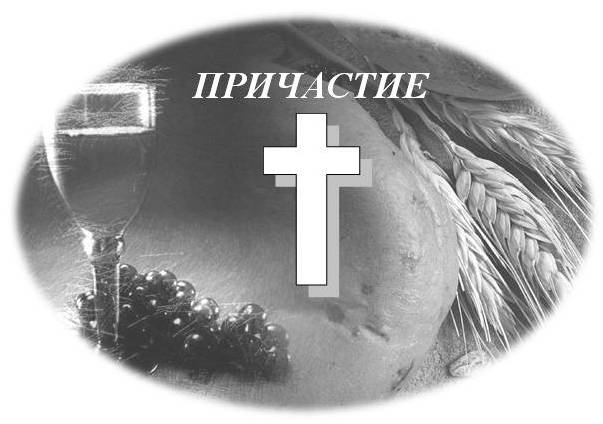 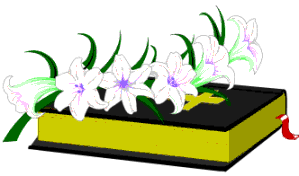 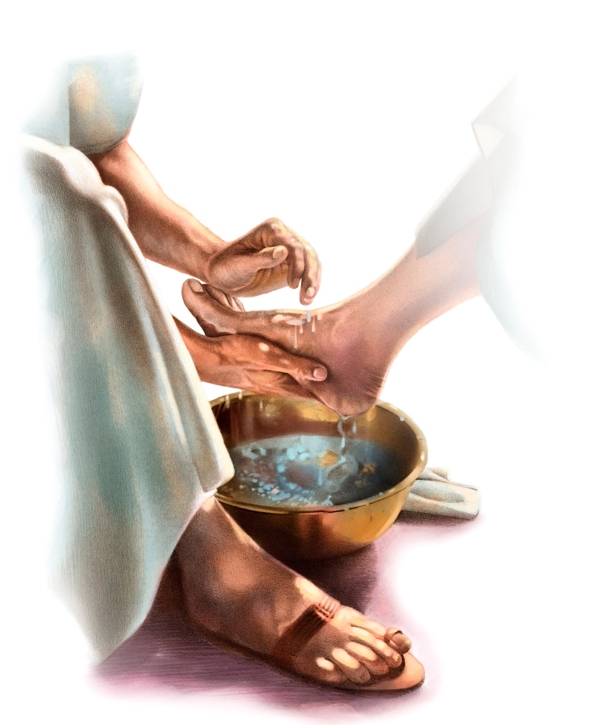 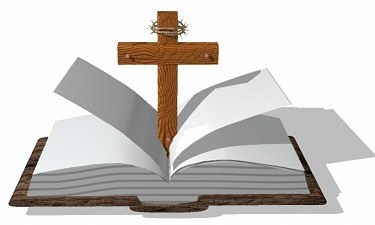 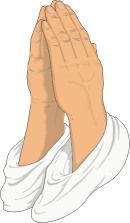 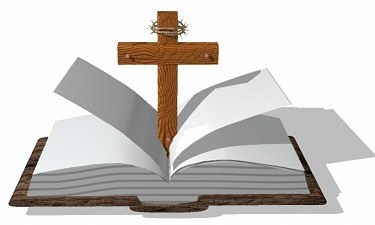 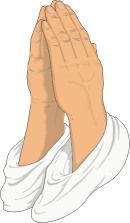 